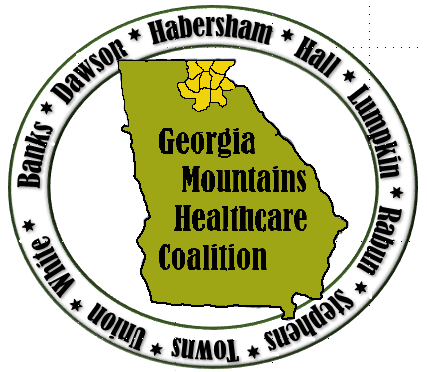 Attendees:   Please see list of participants posted to GHA 911.org and www.garegionb.org Convened: 10:00 AM    	Adjourned:	11:15 AMCoalition information/updates Matthew CrumptonInstructions and link for sign in sharedPlease check the Georgia Mountains Health Care Coalition Website             www.garegionb.org     for past meeting minutes, calendar and other updatesContact Donna Sue Campbell if you need assistance. Budget has been approved for 2020-21Budget is $151,999.40Includes Infectious Disease Conference, tentatively in March.Budget includes training and travel to meetings (Region B, MATF), Conferences (National Healthcare Coalition Conference, EMAG, PREP) and other trainings.Limited amount of supplies and branding itemsPAPR filters- FR57 replenishment and triage tagsWe will re-evaluate budget if social distancing continues as travel needs will changeUpdated Infectious Disease Plan required this grant period Frances Franks is our clinical advisor and the lead on the plan.Volunteers -Brandin Gillman, Regional Office of EMSCasey Ramsey, Hall County EMAPam Knepp, NGHSMark Savage, Banks Co. CoronerAlexandra Benoit, Georgia Department of Public Health Vulnerable Populations Coord.Sandra Brown, Suncrest Home HealthThank you!Partner Updates:Matthew Crumpton, NGHSContinuing elective surgeriesSeeing an increase in Patients Under Investigation (PUIs) in various NGHS locationsData requests from hospital. WebEOC will incorporate some of the Federal teletrack data.This is used to allocate remdesivir from fedsData submission and collection is importantGoal is to get all data combined into one portalPlease have multiple staff in your facility that can enter data as it is required dailyGeorgia Coordinating Center (GCC) 404-616-2300The State has established an overflow facility at the Georgia World Congress Center (GWCC) in Atlanta to relieve the burden of the COVID-19 virus on overwhelmed Georgia hospitals statewide. Hospitals that are at capacity should use the COVID-19 Georgia Coordinating Center (GCC) to request transfer of COVID-19+ patients to the GWCC. The GCC is staffed by paramedics and emergency medical technicians who will facilitate the transfer process. Call Matthew Crumpton if you have questionsAdrianne Feinberg, Georgia Hospital AssociationMore information on the above GCC - they facilitate transfer of COVID pts who need care that the facility cannot handleAll hospitals are asked to enter data into the RCC system on bed availability Hospitals also requested to continue entering data into WebEOCLong Term Care are to enter bed data into GHA911Resources for staffing discussedThe GHA Resource Pool by Aya Healthcare is helping match qualified furloughed clinicians with facilities that need additional local staffing during the COVID-19 crisis. Health care facilities needing more information should email staffing@ayahealthcare.com or GHA Senior Vice President of Business Operations Bill Wylie.If you have exhausted all resources for staffing call your county EMAPPE resourcesPPE Exchange is a marketplace of verified suppliers where hospitals can search for items, schedule orders, compare prices and complete transactions. If you are unable to obtain PPE from your vendors you may request from Georgia Department of Public Health https://ga.readyop.com/fs/4cMi/8d3e Alex Benoit, GDPH Vulnerable Populations CoordinatorGEMA purchased disinfectant foggers for AL, PCH, and NH with over 25 bedsThose facilities will receive several packages from UPS that include fogger, spray bottle and coveralls.These are being shipped now so be on the lookoutThere are still LTC facilities requesting mass testing. National Guard is no longer helping with this Please reach out to a private lab or District 2 Public Health if you need assistance with testingAll facilities are to report COVID counts daily in the DCH daily reporting platformLanetta Mathis, Georgia Hospital AssociationEverbridge Mass Notification system has changed, so please encourage everyone to download the app to receive text messages or send via email as the program is charged less “credits” for those methodsManagers please limit text and phone for emergency messages onlyShe’s creating a training schedule for WebEOC, Everbridge and GHA911 and we’ll send this info out or let you know when and where it’s postedDonna Sue Campbell, District 2 Public HealthThere has been good feedback regarding the change in PPE distributionSpecimen Point of Collection sites continues in numerous countiesAnyone wanting testing are to call your local health department for an appointmentDistrict 2 Epidemiology team has three different email addresses to address all COVID questions according to facility or organization type. These will be included in email with minutes Hannah Byers, Georgia Healthcare AssociationSome Long-Term Care facilities will be getting Point of Care testing supplies.CMS guidance will be sent regarding thisFulton county is the first area identifiedScott Masters, NGHS Medical TransportApprox. 13,000 notifications have been sent to all 911 agencies with confirmed COVID positive addresses to alert first responders before getting to sceneMatthew Crumpton, NGHSBioesque disinfectant is available for facilitiesWe still have several hundreds of gallons and several backpack sprayers and handheld sprayersReach out to Matthew to arrange a time for pick upIf money in budget is available it will be allocated for more BioesqueSprayers and backpacks have increased in costWe will have virtual platform for meetings soon, UGA is researching this for grant fundsClosingPlease share information and meeting minutes with Executives and co-workers at your facility